Роль мнемотехники в развитии речи детей старшего дошкольного возрастаМатериал подготовила Ямалетдинова Ирина Владимировна, учитель-дефектолог ОЦДиКМнемотехника - это совокупность правил и приемов, облегчающих процесс запоминания информации. Мнемотехника развивает память, воображение и речь. Смысл мнемотехники в том, что любое слово можно зарисовать. То есть это своего рода текст в картинках.   На каждое слово или словосочетание придумывается картинка и весь текст зарисовывается схематично. Любой рассказ, сказку, пословицу, стихотворение можно «записать», используя картинки или символьные знаки. Глядя на эти схемы, ребенок воспроизводит полученную информацию. Схемы служат зрительным планом, помогающим ребенку воссоздать услышанное.       К.Д. Ушинский писал: «Учите ребёнка каким-нибудь неизвестным ему пяти словам – он будет долго и напрасно мучиться, но свяжите двадцать таких слов с картинками, и он их усвоит на лету». Метод мнемотаблиц помогает эффективно воспринимать и воспроизводить полученную информацию. Как показала практика, эта методика значительно облегчает детям поиск и запоминание слов, предложений и текстов. Мнемотаблицы: - являются дидактическим материалом по развитию речи;-их можно использовать для пополнения словарного запаса и развития речи; - использовать при обучении пересказу и составлению рассказов, заучивании наизусть. С помощью мнемотаблиц можно решить такие задачи как:1. Развитие речи и пополнение словарного запаса. 2. Преобразование образов в символы. 3. Развитие памяти, внимания и образного мышления. 4. Развитие мелкой моторики.Примеры мнемотаблиц к произведениям художественной литературы. Рассказывание русской народной сказки  «Колобок».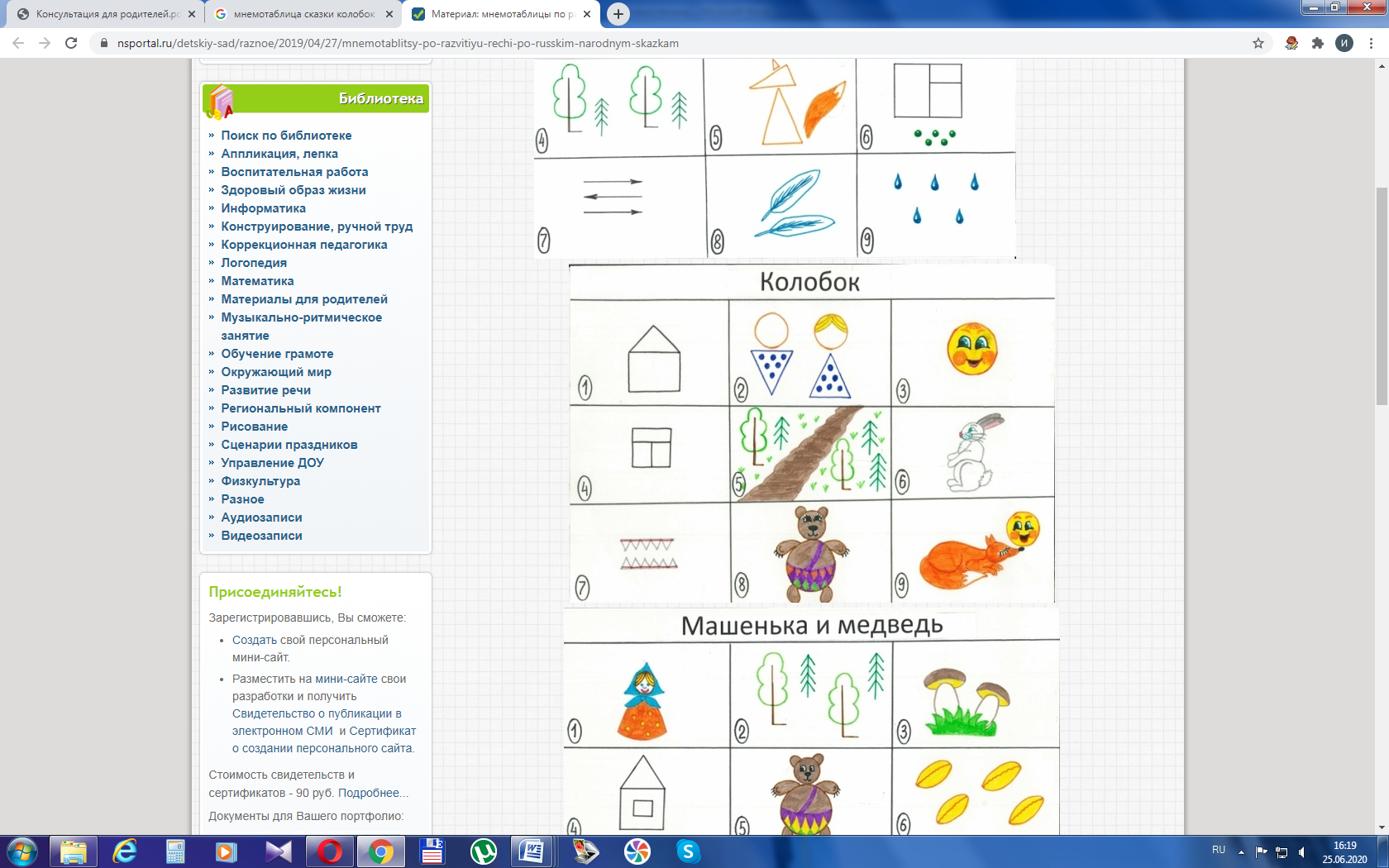 Составление рассказа.  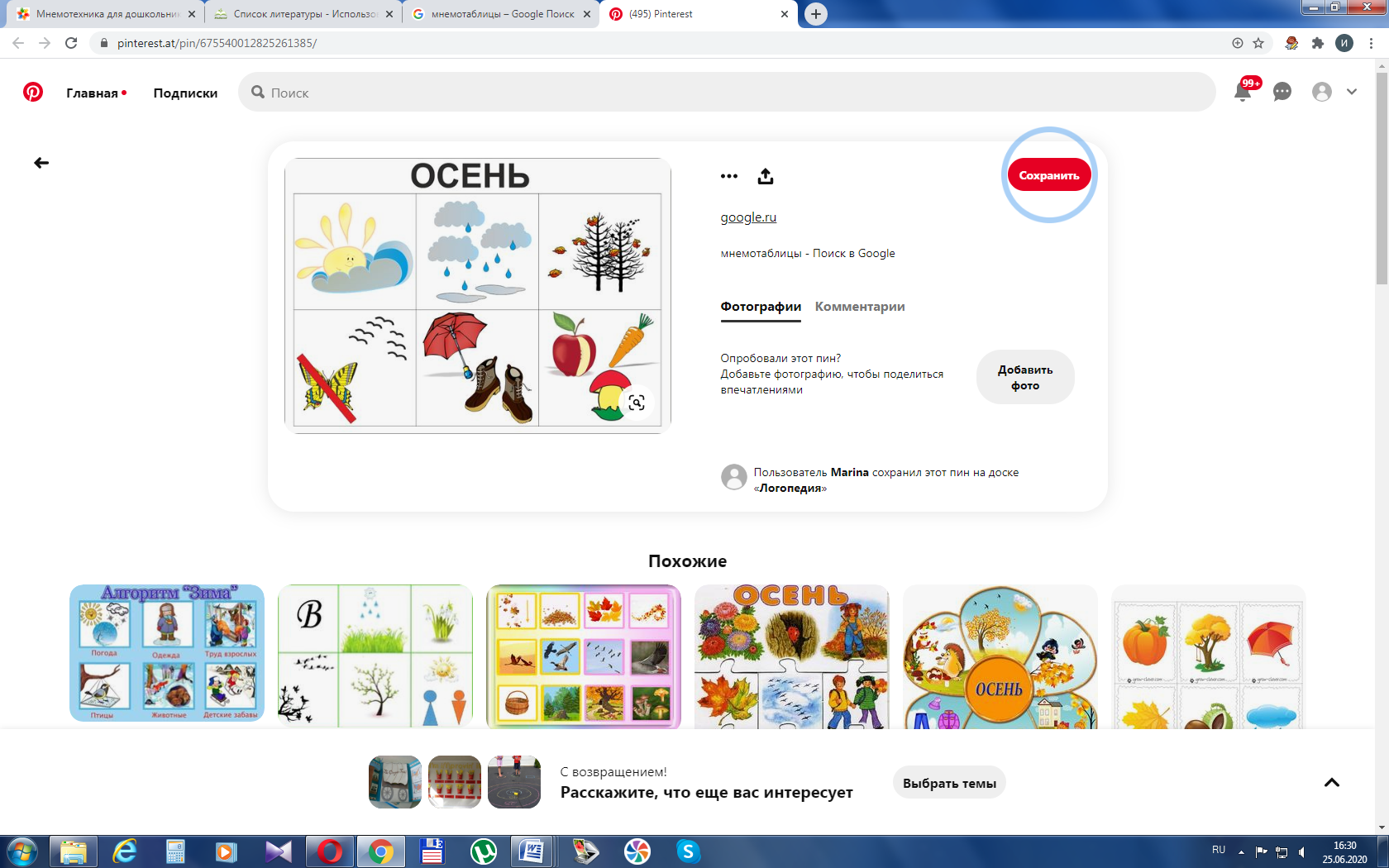 Мнемотаблицы можно использовать в самостоятельной деятельности детей в играх: 1. Восстанови последовательность картинок по памяти. 2. Смешай их с другими и отбери среди нескольких картинок те, которые относятся к данной теме. 3. Определи, где должна находиться «выпавшая» картинка среди других. 4. Найти лишнюю картинку. 5. Найти ошибку в последовательности картинок после прочтения текста. 6. «Распутать» два события (предъявляются вперемешку две разрезанные мнемотаблицы). 7. Игра «Не зевай, нужную картинку поднимай».Литература. - Большева Т.В.Учимся по сказке: Развитие мышления дошкольников с помощью мнемотехники: Учебно-методическое пособие. 2011- Одинцева А. В. Использование мнемотаблиц при разучивании стихотворений с детьми дошкольного возраста / А. В. Одинцева // Теория и практика образования в современном мире: материалы IV междунар. науч. конф. (г. Санкт-Петербург, январь 2014 г.). - СПб.: Заневская площадь, 2014.  - Полянская Т.Б. Использование метода мнемотехники в обучении рассказыванию детей дошкольного возраста - СПб, 2009